Gebäude und Orte. ( Budynki i miejsca)Podręcznik str. 62. Poćwicz wymowę i zapoznaj się ze słownictwem. Wpisz w wyszukiwarkę docwiczenia.pl , następnie Kod: K8KLZ2, nagranie 47.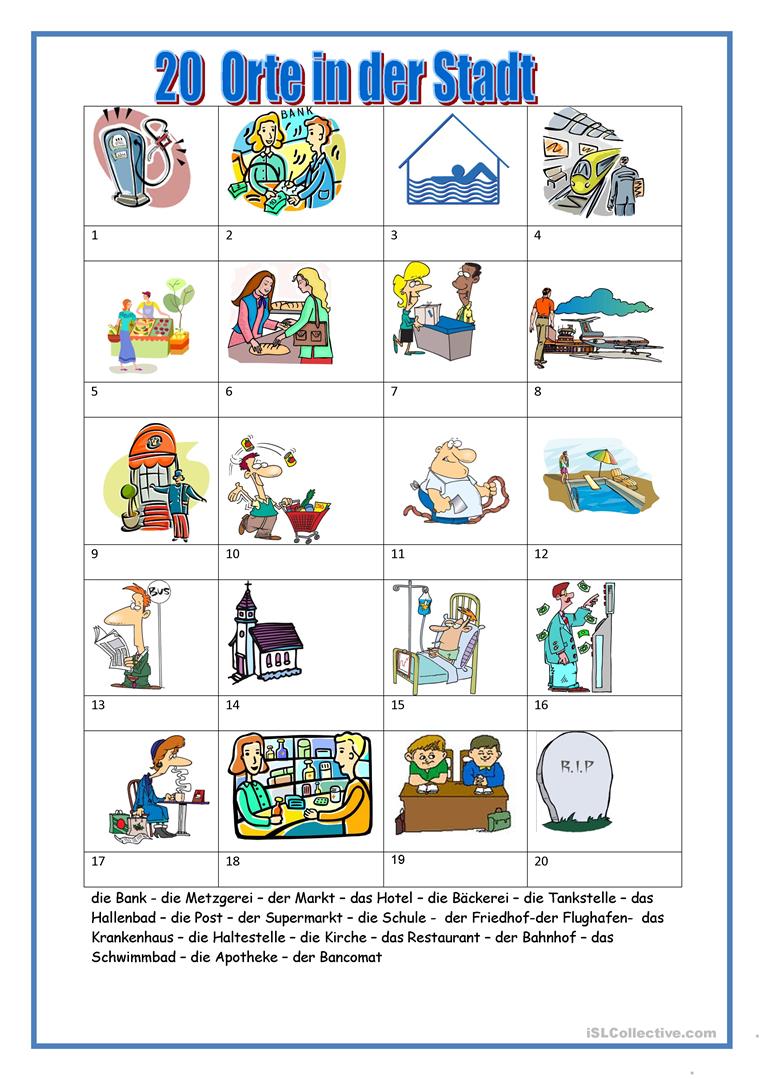 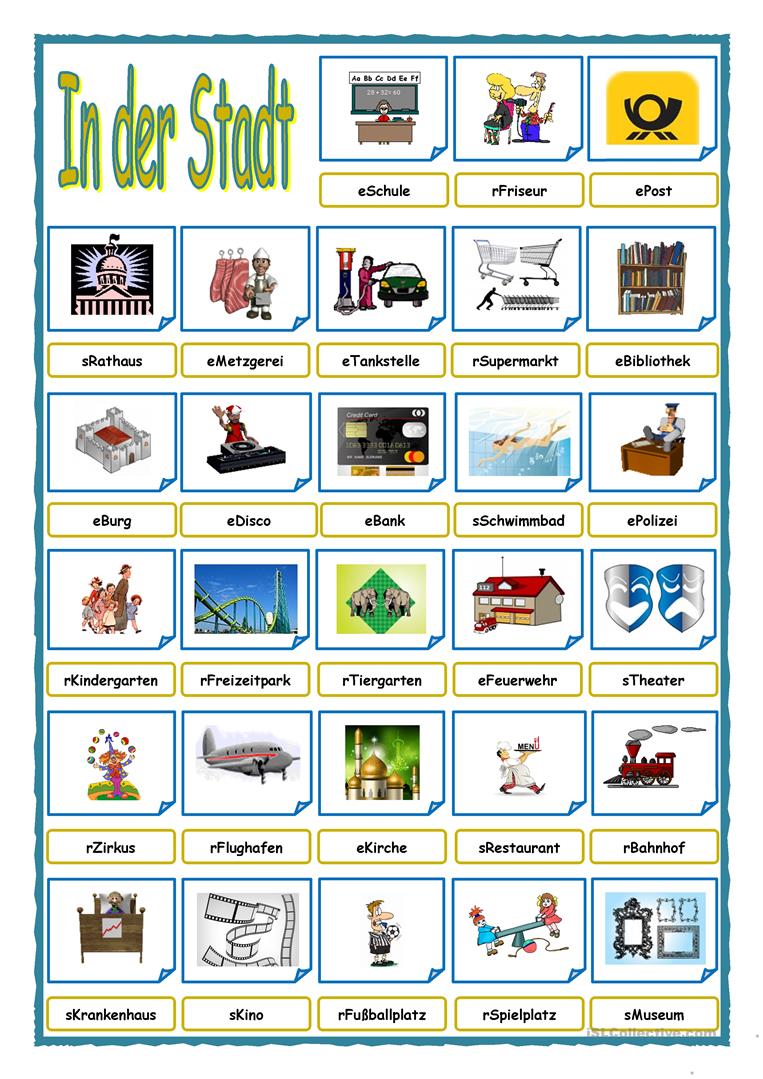 r oznacza rodzajnik der, e – die, s – das Zrób ćwiczenie 1 str. 64 ćwiczeniówka.Dla chętnych ćwiczenia: 2 i 3 str. 64 ćwiczeniówka.